jobs, what do you do? I'm a …….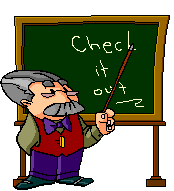 2. TranslateHOMEWORKTRANSLATEMoja teta je knjižničarka v šolski knjižnici.Tom zelo rad skrbi za živali. Prepričan sem, da je dober kmet.Novinar mora biti pošten in dober v pisanju.Mali Bob hoče biti vojak. Vedno nosi rjave hlače in zeleno srajco.Majhni otroci se veliko krat bojijo zobozdravnikov. Pravijo da zato, ker nosijo bela oblačila.Stric mojega očeta je dober mizar. Izdelovati zna čudovite stole in mize.Veliko ljudi vpraša duhovnika za nasvet, ko so v težavah.My aunt is a librarian in the school library.Tom loves taking care of animals. I'm sure he's a good farmer.A journalist must be honest and good at writing.Little Bob wants to be a soldier. He always wears brown trousers and a green shirt.Little children are often afraid of dentists. They say that this is because they wear white clothes.My father's uncle is a good joiner. He can make wonderful chairs and tables.A lot of people ask a priests for advice when they are in trouble. Upam, da ti je šlo in nisi imel/a preveč napak .      Prevode se tudi nauči, da potreniraš še malo, kako deluje ang. poved.Name the jobs and say where they work. JobPlaceHe writes music.a musicianhome,a studyThey take care of your teeth.a dentista surgerya health centreThey work at school and they give you homework.a teacherschool, classroomThey take care of cars and lorries.a mechanica garageThey play in films.an actor/ actressa studioThey make bread, biscuits, cakes.a bakera bakeryThey prepare meals, make lunches and dinners.a cook, a chefa restaurantThey serve food and drink to the guests.a waiter/ waitressa restaurant, a bar, a pubThey help you when you're ill/ sick.a doctora health centreShe takes care of documents and helps her boss.a secretaryan office, a companyThey make plans for the houses and bridges to build.an architectan officeThey sell meat like sausages, ham, chicken.a butcherat the butcher'sThey sell flowers and plants.a florista flower shop,  at the florist'sThey teach people about god and have holly masses.a priesta churchThey sell things in a shop.a shop-assistanta shop, a marketThey work in the fields and breed animals.a farmera farm, a stableThey get coal from the underground.a minera mineThey take care of our hairstyle.a hairdresserat the hairdresser'sThey take care of laws and help people.a lawyer, a judgeat the courtShe helps a doctor in the health centre.a nursea surgeryA scientist- ZNANSTVENIKAn artist- UMETNIKA janitor- HIŠNIKA businessman- POSLOVNEŽA postman- POŠTARA priest- DUHOVNIKA secretary- TAJNICAA librarian- KNJIŽNIČARA worker- DELAVECA mechanic- MEHANIKA soldier- VOJAKAn actor/actress- IGRALEC/KAA jointer- MIZARA farmer- KMETA waiter/ waitress- NATAKARA cleaner- ČISTILKAA butcher- MESARA journalist- NOVINARA cook- KUHARA dentist- ZOBOZDRAVNIKA lawyer- ODVETNIK